О направлении методических рекомендацийУважаемые руководители!В целях принятия мер превентивного характера и недопущения в образовательных организациях автономного округа, осуществляющих образовательную деятельность, случаев нарушения обязательных требований, предъявляемых законодательством Российской Федерации об образовании к приему граждан на обучение по образовательным программам начального общего, основного общего и среднего общего образования, Обрнадзор Югры направляет методические рекомендации о соблюдении требований законодательства Российской Федерации в сфере образования, предъявляемых к приему детей на обучение по образовательным программам начального общего, основного общего и среднего общего образования (далее – методические рекомендации).Прошу довести информацию, указанную в приложении к настоящему письму Обрнадзора Югры, до сведения организаций, осуществляющих образовательную деятельность на территории муниципального образования.Методические рекомендации размещены на официальном сайте Службы по контролю и надзору в сфере образования Ханты-Мансийского автономного округа – Югры в подразделе «Информационно-методические письма» раздела «Документы» (http://obrnadzor.admhmao.ru).Приложение на 15 л. в 1 экз.Исполнитель: Цапцына Наталия Викторовна,начальник отдела надзора за соблюдением законодательства об образовании, тел. (3467) 39-44-64, E-mail: TsaptsinaNV@admhmao.ru Приложение к письму Службы по контролю и надзору в сфере образования Ханты-Мансийского автономного округа – Югры                                                                                           от 28.02.2018 № 30-Исх-_____Методические рекомендациио соблюдении требований законодательства Российской Федерации в сфере образования, предъявляемых к приему детей на обучение по образовательным программам начального общего, основного общего и среднего общего образованияI. Общие положенияНастоящие Методические рекомендации о соблюдении требований законодательства Российской Федерации в сфере образования, предъявляемых к приему детей на обучение по образовательным программам начального общего, основного общего и среднего общего образования (далее – Методические рекомендации), подготовлены в целях повышения качества предоставления, доступности и создания комфортных условий для граждан при приеме в организации, осуществляющие образовательную деятельность по образовательным программам начального общего, основного общего и среднего общего образования (далее – образовательные организации), а также принятия мер предупредительного характера, обеспечивающих профилактику, устранение причин и последствий нарушений законодательства Российской Федерации в сфере образования. Основания разработки методических рекомендаций: Федеральный закон от 29.12.2012 № 273-ФЗ «Об образовании в Российской Федерации» (далее – Федеральный закон № 273-ФЗ);Федеральный закон от 27.07.2006 № 152-ФЗ «О персональных данных»;приказ Министерства образования и науки Российской Федерации 
от 22.01.2014 № 32 «Об утверждении Порядка приема граждан на обучение по образовательным программам начального общего, основного общего и среднего общего образования» (далее – Порядок приема); приказ Министерства образования и науки Российской Федерации
от 12.03.2014 № 177 «Об утверждении Порядка и условий осуществления перевода обучающихся из одной организации, осуществляющей образовательную деятельность по образовательным программам начального общего, основного общего и среднего общего образования, в другие организации, осуществляющие образовательную деятельность по образовательным программам соответствующих уровня и направленности»;постановление Правительства Ханты-Мансийского автономного округа – Югры от 09.08.2013 № 303-п «О Порядке организации индивидуального отбора при приеме либо переводе в государственные и муниципальные образовательные организации для получения основного общего и среднего общего образования с углубленным изучением отдельных учебных предметов или для профильного обучения».В соответствии со статьей 30 Федерального закона № 273-ФЗ 
образовательная организация в порядке, установленном ее уставом, принимает локальные нормативные акты, содержащие нормы, регулирующие образовательные отношения в пределах своей компетенции в соответствии с законодательством Российской Федерации по основным вопросам организации и осуществления образовательной деятельности, в том числе регламентирующие правила приема обучающихся, порядок оформления возникновения, приостановления и прекращения отношений между образовательной организацией и обучающимися и (или) родителями (законными представителями) несовершеннолетних обучающихся.II. Основные положения об организации приема детей на обучение по образовательным программам начального общего, основного общего и среднего общего образованияВ образовательные организации принимаются граждане, имеющие право на получение общего образования по образовательным программам начального общего, основного общего и среднего общего образования.Образовательные организации с целью проведения организованного приема граждан в первый класс размещают на информационном стенде, на официальном сайте в сети «Интернет», в средствах массовой информации  (в том числе электронных) информацию о:количестве мест в первых классах не позднее 10 календарных дней с момента издания распорядительного акта о закрепленной территории;наличии свободных мест для приема детей, не проживающих на закрепленной территории, не позднее 1 июля.Также государственные и муниципальные образовательные организации на информационных стендах и на официальном сайте в сети «Интернет» размещают распорядительный акт органа местного самоуправления муниципального района, городского округа о закреплении образовательных организаций за конкретными территориями муниципального района, городского округа, издаваемый не позднее 1 февраля текущего года.Прием граждан в образовательную организацию осуществляется по личному заявлению (приложение 2) родителя (законного представителя) ребенка при предъявлении оригинала документа, удостоверяющего личность родителя (законного представителя).Образовательная организация может осуществлять прием указанного заявления в форме электронного документа с использованием информационно-телекоммуникационных сетей общего пользования.Для удобства родителей (законных представителей) детей образовательные организации устанавливают график приема документов (в зависимости от адреса регистрации по месту жительства (пребывания)).Примерная форма заявления размещается образовательной организацией на информационном стенде и (или) на официальном сайте образовательной организации в сети «Интернет».В заявлении родителями (законными представителями) ребенка указываются следующие сведения:фамилия, имя, отчество (последнее - при наличии) ребенка;дата и место рождения ребенка;фамилия, имя, отчество (последнее - при наличии) родителей (законных представителей) ребенка;адрес места жительства ребенка, его родителей (законных представителей);контактные телефоны родителей (законных представителей) ребенка.Предоставление иных сведений Порядком приема не предусмотрено.Копии предъявляемых при приеме документов хранятся в образовательной организации на время обучения ребенка, на каждого ребенка, зачисленного в образовательную организацию, заводится личное дело.Родители (законные представители) детей имеют право по своему усмотрению представлять другие документы. Требование предоставления других документов в качестве основания для приема детей в образовательную организацию не допускается.Факт ознакомления родителей (законных представителей) ребенка с лицензией на осуществление образовательной деятельности, свидетельством о государственной аккредитации образовательной организации, уставом образовательной организации фиксируется в заявлении о приеме и заверяется личной подписью родителей (законных представителей) ребенка.Подписью родителей (законных представителей) ребенка фиксируется также согласие на обработку их персональных данных и персональных данных ребенка в порядке, установленном законодательством Российской Федерации.Документы, представленные родителями (законными представителями) детей, регистрируются в журнале приема заявлений (приложение 4). После регистрации заявления родителям (законным представителям) детей выдается расписка в получении документов (приложение 5), содержащая информацию о регистрационном номере заявления о приеме ребенка в образовательную организацию, о перечне представленных документов. Расписка заверяется подписью должностного лица образовательной организации, ответственного за прием документов, и печатью образовательной организации.Зачисление в образовательную организацию оформляется распорядительным актом образовательной организации в течение 7 рабочих дней после приема документов.Распорядительные акты о приеме детей на обучение размещаются на информационном стенде образовательной организации в день их издания.Образовательные организации несут ответственность за нарушение или незаконное ограничение права граждан на образование.В приеме в государственную или муниципальную образовательную организацию может быть отказано только по причине отсутствия в ней свободных мест, за исключением случаев, предусмотренных частями 5 и 6 статьи 67 и статьей 88 Федерального закона № 273-ФЗ. В случае отсутствия мест в государственной или муниципальной образовательной организации родители (законные представители) ребенка для решения вопроса о его устройстве в другую общеобразовательную организацию обращаются непосредственно в орган исполнительной власти субъекта Российской Федерации, осуществляющий государственное управление в сфере образования, или орган местного самоуправления, осуществляющий управление в сфере образования. Прием на обучение детей, проживающих на закрепленной территорииПрием заявлений в первый класс образовательной организации для граждан, проживающих на закрепленной территории, начинается не позднее 1 февраля и завершается не позднее 30 июня текущего года.Для приема в образовательную организацию родители (законные представители) детей, проживающих на закрепленной территории, для зачисления ребенка в первый класс дополнительно предъявляют:оригинал свидетельства о рождении ребенка или документ, подтверждающий родство заявителя;свидетельство о регистрации ребенка по месту жительства или по месту пребывания на закрепленной территории или документ, содержащий сведения о регистрации ребенка по месту жительства или по месту пребывания на закрепленной территории.Прием на обучение детей, не проживающих на закрепленной территорииДля детей, не проживающих на закрепленной территории, прием заявлений в первый класс начинается с 1 июля текущего года до момента заполнения свободных мест, но не позднее 5 сентября текущего года.Для приема в образовательную организацию родители (законные представители) детей, не проживающих на закрепленной территории, дополнительно предъявляют свидетельство о рождении ребенка.При приеме на свободные места детей, не проживающих на закрепленной территории, преимущественным правом обладают дети граждан, имеющих право на первоочередное предоставление места в образовательной организации в соответствии с законодательством Российской Федерации.Прием детей с ограниченными возможностями здоровьяОбразовательная организация обязана создать специальные условия для получения образования каждым пришедшим обучающимся с особыми образовательными потребностями.Дети с ограниченными возможностями здоровья принимаются на обучение по адаптированной основной общеобразовательной программе только с согласия их родителей (законных представителей) и на основании рекомендаций психолого-медико-педагогической комиссии.Согласие родителей (законных представителей) ребенка на его обучение по адаптированной основной общеобразовательной программе оформляется в письменной форме (приложение 3).Прием на обучение детей для получения начального общего образования, не достигших к началу учебного года возрасталет и 6 месяцев, или старше 8 летПолучение начального общего образования в образовательных организациях начинается по достижении детьми возраста шести лет и шести месяцев при отсутствии противопоказаний по состоянию здоровья, но не позже достижения ими возраста восьми лет.В случае если на начало учебного года ребенок не достигнет возраста 6 лет и 6 месяцев или ему уже исполнится 8 лет родителям необходимо обратиться в адрес учредителя образовательной организации (орган местного самоуправления, осуществляющий управление в сфере образования) с заявлением о разрешении приема ребенка в образовательную организацию на обучение по образовательным программам начального общего образования.Выдача указанного разрешения осуществляется в порядке, установленном муниципальными правовыми актами.Прием на обучение детей для получения среднего общего образованияПрием письменных заявлений граждан в десятые классы образовательной организации осуществляется после проведения государственной итоговой аттестации при освоении программы основного общего образования. При выборе предметов при прохождении государственной итоговой аттестации выпускникам 9-х классов следует обратить внимание, что порядок приема в 10-е профильные классы (классы с углубленным изучением отдельных предметов) определяет образовательная организация. Если выпускник желает продолжить обучение в профильном классе, необходимо ознакомиться с этим порядком на сайте школы до подачи заявления на участие в государственной итоговой аттестации после и узнать, какие предметы по выбору необходимо сдать.  При приеме в образовательную организацию для получения среднего общего образования представляется аттестат об основном общем образовании установленного образца.Прием на обучение детей иностранных граждан и лиц без гражданстваПрием граждан в образовательную организацию осуществляется по личному заявлению родителя (законного представителя) ребенка при предъявлении оригинала документа, удостоверяющего личность иностранного гражданина или лица без гражданства в Российской Федерации в соответствии со статьей 10 Федерального закона от 25.07.2002 № 115-ФЗ «О правовом положении иностранных граждан в Российской Федерации».Родители (законные представители) детей, являющихся иностранными гражданами или лицами без гражданства, дополнительно предъявляют документ, подтверждающий родство заявителя (или законность представления прав ребенка), и документ, подтверждающий право заявителя на пребывание в Российской Федерации.Иностранные граждане и лица без гражданства все документы представляют на русском языке или вместе с заверенным в установленном Основами законодательства Российской Федерации о нотариате от 11.02.1993 № 4462-1 порядке переводом на русский язык.Нотариус свидетельствует верность перевода с одного языка на другой, если нотариус владеет соответствующими языками.Если нотариус не владеет соответствующими языками, перевод может быть сделан переводчиком, подлинность подписи которого свидетельствует нотариус.III. Прием детей на обучение в порядке перевода из другой образовательной организации и организация индивидуального отбора при приеме либо переводе в организации для получения основного общего и среднего общего образования с углубленным изучением отдельных учебных предметов или для профильного обученияПрием детей на обучение в порядке перевода из другой образовательной организацииПрием граждан на обучение в порядке перевода из другой образовательной организации осуществляется по заявления совершеннолетнего обучающегося или родителей (законных представителей) несовершеннолетнего обучающегося при предъявлении оригинала документа, удостоверяющего личность совершеннолетнего обучающегося или родителя (законного представителя) несовершеннолетнего обучающегося.К заявлению представляются личное дело обучающегося и документы, содержащие информацию об успеваемости обучающегося в текущем учебном году (выписка из классного журнала с текущими отметками и результатами промежуточной аттестации), заверенные печатью исходной организации и подписью ее руководителя (уполномоченного им лица).Зачисление обучающегося в принимающую организацию в порядке перевода оформляется распорядительным актом руководителя принимающей организации (уполномоченного им лица) в течение трех рабочих дней после приема заявления и документов с указанием даты зачисления и класса.В распорядительном акте о зачислении делается запись о зачислении обучающегося в порядке перевода с указанием исходной организации, в которой он обучался до перевода, класса, формы обучения.В принимающей организации на основании переданных личных дел на обучающихся формируются новые личные дела, включающие в том числе выписку из распорядительного акта о зачислении в порядке перевода, соответствующие письменные согласия родителей (законных представителей) несовершеннолетних обучающихся.Принимающая организация при зачислении обучающегося, отчисленного из исходной организации, в течение двух рабочих дней с даты издания распорядительного акта о зачислении обучающегося в порядке перевода письменно уведомляет исходную организацию о номере и дате распорядительного акта о зачислении обучающегося в принимающую организацию.Организация индивидуального отбора при приеме либо переводе в организации для получения основного общего и среднего общего образования с углубленным изучением отдельных учебных предметов или для профильного обученияУчастниками индивидуального отбора при приеме либо переводе в организации для получения основного общего и среднего общего образования с углубленным изучением отдельных учебных предметов или для профильного обучения (далее – индивидуальный отбор) могут быть все обучающиеся, проживающие на территории автономного округа и соответствующие не менее чем одному из критериев, определенных Порядком организации индивидуального отбора при приеме либо переводе в государственные и муниципальные образовательные организации для получения основного общего и среднего общего образования с углубленным изучением отдельных учебных предметов или для профильного обучения, утвержденным постановлением Правительства Ханты-Мансийского автономного округа – Югры от 09.08.2013 № 303-п.Информирование обучающихся, родителей (законных представителей) о сроках, времени, месте подачи заявлений и процедуре индивидуального отбора осуществляется организацией через официальный сайт, ученические и родительские собрания, информационные стенды, средства массовой информации не позднее 30 дней до начала индивидуального отбора.Родители (законные представители) подают заявление на имя руководителя организации не позднее 10 дней до срока проведения индивидуального отбора, установленного организацией.Рейтинг обучающихся составляется по мере убывания набранных ими баллов и оформляется протоколом комиссии не позднее 3 дней после проведения первого этапа индивидуального отбора. При равных результатах индивидуального отбора учитывается средний балл ведомости успеваемости (или аттестата об основном общем образовании), исчисляемый как среднее арифметическое суммы промежуточных (или итоговых) отметок. Рейтинг обучающихся доводится организацией до сведения родителей (законных представителей) через официальный сайт и свои информационные стенды.Зачисление обучающихся осуществляется на основании протокола комиссии по результатам индивидуального отбора (рейтинга обучающихся) и оформляется приказом руководителя организации не позднее 10 дней до начала учебного года.Информация об итогах индивидуального отбора и зачислении доводится до обучающихся, родителей (законных представителей) и размещается на сайте организации в сети Интернет не позднее 3 дней после зачисления.При переводе обучающегося из другой организации, реализующей общеобразовательную программу соответствующего уровня, обучающийся зачисляется при наличии свободных мест в организации в соответствии с установленными критериями.Организация конкурса или индивидуального отбора при приеме граждан для получения общего образования в образовательных организациях, реализующих образовательные программы основного общего и среднего общего образования, интегрированные с дополнительными предпрофессиональными образовательными программами в области физической культуры и спорта, или образовательные программы среднего профессионального образования в области искусств, интегрированные с образовательными программами основного общего и среднего общего образования, осуществляется на основании оценки способностей к занятию отдельным видом искусства или спорта, а также при отсутствии противопоказаний к занятию соответствующим видом спорта.Приложение 1к методическим рекомендациямо соблюдении требований законодательства Российской Федерации в сфере образования, предъявляемых к приему детей на обучение по образовательным программам начального общего, основного общего и среднего общего образованияПеречень локальных нормативных актов, разрабатываемых образовательной организацией и регулирующих деятельность по приему граждан для обучения по основным общеобразовательным программамПРИМЕРНАЯ ФОРМА                                                   Приложение 2к методическим рекомендациямо соблюдении требований законодательства Российской Федерации в сфере образования, предъявляемых к приему детей на обучение по образовательным программам начального общего, основного общего и среднего общего образованияДиректору (руководителю)                                  __________________________                                              (наименование образовательная организация)И. О. Фамилия                                      от _______________________________                                  (Ф.И.О. родителя/законного представителя)ЗАЯВЛЕНИЕПрошу принять ____________________________________________________________,                                                                                             (Ф.И.О. ребенка)«____»__________года рождения, ____________________________________________,                                                                                    (место рождения ребенка)проживающего по адресу:_______________________________________________для обучения в очной форме в ___ класс  __________________________________                                                                                                      (наименование образовательной организации)Сведения о родителях:Мать: _____________________________________________________________________						(Ф.И.О.)Адрес места жительства:________________________________________________Контактные телефоны: _____________________________________________________Отец: ________________________________________________________________(Ф.И.О.)Адрес места жительства:________________________________________________Контактные телефоны: _____________________________________________________С Уставом, лицензией на осуществление образовательной деятельности, свидетельством о государственной аккредитации образовательной деятельности, с образовательными программами и другими документами, регламентирующими организацию и осуществление образовательной деятельности, права и обязанности обучающихся, ОЗНАКОМЛЕН(А)___________					       (подпись)Даю согласие на обработку моих персональных данных и персональных данных моего ребенка в порядке, установленном законодательством Российской Федерации ___________	           (подпись)«___»_________ ____ г.                         _____________/______________________/                                                                                   (подпись)                                       (Ф.И.О.)ПРИМЕРНАЯ ФОРМА                                                   Приложение 3к методическим рекомендациямо соблюдении требований законодательства Российской Федерации в сфере образования, предъявляемых к приему детей на обучение по образовательным программам начального общего, основного общего и среднего общего образования                                  Директору (руководителю)                                  __________________________                                              (наименование образовательная организация)И. О. Фамилия                                      от _______________________________                                  (Ф.И.О. родителя/законного представителя)                                  адрес: ___________________тел._______ЗАЯВЛЕНИЕо согласии на прием в организацию, осуществляющую образовательную деятельность, ребенка с ограниченными возможностями здоровья на обучение по адаптированной образовательной программеЯ являюсь родителем (законным представителем)_____________________,                                                                                                                                                  (Ф.И.О. ребенка)«___»_________ года рождения, проживающего по адресу: __________________,что подтверждается ___________________________________________________.Ребенок ограничен в возможностях в части ___________________________,              в соответствии с заключением психолого-медико-педагогической комиссии ему рекомендовано обучение по адаптированной основной общеобразовательной программе.В соответствии с п. 17 Порядка приема граждан на обучение по образовательным программам начального общего, основного общего и среднего общего образования, утвержденного Приказом Минобрнауки России от 22.01.2014 № 32, ч. 3 ст. 55 Федерального закона от 29.12.2012 № 273-ФЗ «Об образовании в Российской Федерации» заявляю о согласии на прием________________________                                                                                                             (Ф.И.О. ребенка)            в ____________________________________________________________________(наименование образовательной организации)на обучение по адаптированной образовательной программе _______________.                                                                                                       (наименование образовательной  программы)Прилагаю копию заключения психолого-медико-педагогической комиссии от ________ №_________.«___»_________ ____ г.                        _____________/______________________/                                                                                  (подпись)                                  (Ф.И.О.)ПРИМЕРНАЯ ФОРМА                                                   Приложение 4к методическим рекомендациямо соблюдении требований законодательства Российской Федерации в сфере образования, предъявляемых к приему детей на обучение по образовательным программам начального общего, основного общего и среднего общего образованияФорма журнала регистрации заявлений о приемеПРИМЕРНАЯ ФОРМА                                                   Приложение 4к методическим рекомендациямо соблюдении требований законодательства Российской Федерации в сфере образования, предъявляемых к приему детей на обучение по образовательным программам начального общего, основного общего и среднего общего образованияБланк образовательной организации  .Расписка в получении документовГражданином _______________________________________(Ф.И.О.)для зачисления __________________________________________________                            (Ф. И. О. ребенка)в ________________________________________________________________________________________    (наименование образовательной организации)представлены следующие документы:Заявление о приеме, регистрационный № _____.Документ, удостоверяющий личность заявителя (снята копия).Свидетельство о рождении ребенка (снята копия).Свидетельство о регистрации ребенка по месту жительства или по месту пребывания на закрепленной территории или документ, содержащий сведения о регистрации ребенка по месту жительства или по месту пребывания.Аттестат об основном общем образовании.Личное дело учащегося._________._________.«___»_________ ____ г.                          _____________/______________________/                                        М. П.                       (подпись)                            (Ф.И.О. руководителя образовательной организации или лица, ответственного за прием документов)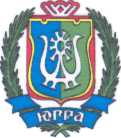 СЛУЖБА ПО КОНТРОЛЮ И НАДЗОРУ В СФЕРЕ ОБРАЗОВАНИЯ ХАНТЫ-МАНСИЙСКОГО АВТОНОМНОГО ОКРУГА – ЮГРЫ(ОБРНАДЗОР ЮГРЫ)ул. Мира, 124, г. Ханты-Мансийск,Ханты-Мансийский автономный округ – Югра (Тюменская область), 628011телефон: (3467) 394470факс: (3467) 394466Е-mail: Obrnadzor@admhmao.ruhttp://www.obrnadzor.admhmao.ru [Номер документа][Дата документа]Руководителям органов местного самоуправления,осуществляющих управлениев сфере образованияВременноисполняющий обязанности руководителя СлужбыДОКУМЕНТ ПОДПИСАН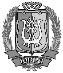 ЭЛЕКТРОННОЙ ПОДПИСЬЮСертификат  [Номер сертификата 1]Владелец [Владелец сертификата 1]Действителен с [ДатаС 1] по [ДатаПо 1]А. П. Урсу-АрхиповаНаименование локального нормативного актаНормативные правовые акты, устанавливающие обязательные требованияПравила приема граждан для обучения по основным общеобразовательным программамст. 30, 53, 54, 67 Федерального закона от 29.12.2012 № 273-ФЗ «Об образовании в Российской Федерации»;Приказ Министерства образования и науки Российской Федерации от 22.01.2014 № 32 «Об утверждении Порядка приема граждан на обучение по образовательным программам начального общего, основного общего и среднего общего образования»Порядок и основания перевода, отчисления и восстановления обучающихсяст. 30, 61 Федерального закона от 29.12.2012                № 273-ФЗ «Об образовании в Российской Федерации»;Приказ Министерства образования и науки Российской Федерации от 12.03.2014 № 177 «Об утверждении Порядка и условий осуществления перевода обучающихся из одной организации, осуществляющей образовательную деятельность по образовательным программам начального общего, основного общего и среднего общего образования, в другие организации, осуществляющие образовательную деятельность по образовательным программам соответствующих уровня и направленности».О защите персональных данных обучающихся, работников образовательной организацииФедеральный закон от 27.07.2006 № 152-ФЗ 
«О персональных данных»Порядок оформления возникновения, приостановления и прекращения отношений между образовательной организацией и обучающимися и (или) родителями (законными представителями) несовершеннолетних обучающихсяст. 30 Федерального закона от 29.12.2012                 № 273-ФЗ «Об образовании в Российской Федерации»О профильных классах в образовательной организациич.5 ст.67 Федерального закона от 29.12.2012 № 273-ФЗ «Об образовании в Российской Федерации»;Постановление Правительства                       Ханты-Мансийского автономного                    округа – Югры от 09.08.2013 № 303-п                  «О Порядке организации индивидуального отбора при приеме либо переводе в государственные и муниципальные образовательные организации для получения основного общего и среднего общего образования с углубленным изучением отдельных учебных предметов или для профильного обучения»О классе с углубленным изучением отдельных учебных предметов в образовательной организациич.5 ст.67 Федерального закона от 29.12.2012                  № 273-ФЗ «Об образовании в Российской Федерации»О ведении личных дел обучающихся образовательной организациип. 9-11, 20 Приказа Министерства образования и науки Российской Федерации от 22.01.2014 № 32 «Об утверждении Порядка приема граждан на обучение по образовательным программам начального общего, основного общего и среднего общего образования»;п. 8, 22 Приказа Министерства образования и науки Российской Федерации от 12.03.2014 № 177 «Об утверждении Порядка и условий осуществления перевода обучающихся из одной организации, осуществляющей образовательную деятельность по образовательным программам начального общего, основного общего и среднего общего образования, в другие организации, осуществляющие образовательную деятельность по образовательным программам соответствующих уровня и направленности».О порядке ознакомления с документами образовательной организации, в том числе поступающих в нее лицп. 4 ч. 3 ст. 28 Федерального закона от 29.12.2012 № 273-ФЗ «Об образовании в Российской Федерации»Номери дата подачи заявленияФ. И. О. заявителяСведения о ребенке: Ф.И.О, дата рожденияАдрес места жительства ребенкаПеречень представленных заявителем документовВыдана расписка в получении заявления и документовВыдана расписка в получении заявления и документовНомери дата подачи заявленияФ. И. О. заявителяСведения о ребенке: Ф.И.О, дата рожденияАдрес места жительства ребенкаПеречень представленных заявителем документовподписьпредставителя организацииподпись родителя (законного представителя)